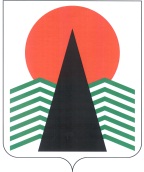 ГЛАВА  НЕФТЕЮГАНСКОГО  РАЙОНАпостановлениег.НефтеюганскО внесении изменений в постановление ГлавыНефтеюганского района от 16.12.2013 № 173-пВ связи с кадровыми изменениями и с согласия граждан, получивших предложения войти в состав Общественного совета,  п о с т а н о в л я ю:Внести в приложение к постановлению Главы Нефтеюганского района 
от 16.12.2013 № 173-п «О персональном составе Общественного совета Нефтеюганского района» (с изменениями на 13.07.2015 № 66-п) следующие изменения:Строку 8 изложить в следующей редакции:«8.  Зверева Светлана Валентиновна – председатель общественного совета 
при главе сельского поселения Лемпино».Строку 12 изложить в следующей редакции: «12. Корчменная Лариса Георгиевна – председатель Совета ветеранов сельского поселения Усть-Юган».Строку 21 изложить в следующей редакции: «21. Зырянова Василиса Андреевна – корреспондент бюджетного учреждения Нефтеюганского района Редакция газеты «Югорское обозрение» (БУНРРГ «Югорское обозрение»)».Дополнить строками 22 и 23 следующего содержания:«22. Терешко Юрий Валерьевич – председатель общественного совета 
при главе сельского поселения Сингапай».  23. Скворцова Наталья Сергеевна – председатель общественного совета 
при администрации сельского поселения Куть-ях.».Контроль за выполнением постановления осуществляю лично.Глава района							Г.В.Лапковская21.02.2017№ 7-пг№ 7-пг